МЕСТНАЯ АДМИНИСТРАЦИЯМУНИЦИПАЛЬНОГО ОБРАЗОВАНИЯ ГОРОД ПЕТЕРГОФПОСТАНОВЛЕНИЕ«29» ноября 2017 г.		          		                                          № 157«О внесении изменений в Постановление местной администрации муниципального образования город Петергоф от 30.12.2016 № 132 «Об утверждении ведомственной целевой программы мероприятий, направленной на решение вопроса местного значения «Проведение работ по военно-патриотическому воспитанию граждан» на 2017 год»            В соответствии с Бюджетным кодексом РФ, Положением о бюджетном процессе в муниципальном образовании город Петергоф, Постановлением местной администрации муниципального образования город Петергоф от 26.09.2013 №150 «Об утверждении Положения о Порядке разработки, реализации и оценки эффективности муниципальных программ и о Порядке разработки и реализации ведомственных целевых программ и планов по непрограммным расходам местного бюджета МО г. Петергоф», местная администрации муниципального образования город ПетергофПОСТАНОВЛЯЕТ:       1. Внести изменения в Постановление местной администрации муниципального образования город Петергоф от 30.12.2016 № 132 «Об утверждении ведомственной целевой программы мероприятий, направленной на решение вопроса местного значения «Проведение работ по военно-патриотическому воспитанию граждан» на 2017 год  в соответствии с Приложением  №1 к настоящему Постановлению.       2.      Приложения №№ 1- 4, 6,7 к ведомственной целевой программе приложения  № 1 Постановления оставить без изменений.      2.  Постановление вступает в силу с даты официального опубликования. 3. Контроль за исполнением настоящего Постановления оставляю за собой. Глава местной администрациимуниципального образования город Петергоф               А.В. ШифманПриложение №1к Постановлению МА МО город Петергоф от 29.11.2017г. № 157ВЕДОМСТВЕННАЯ ЦЕЛЕВАЯ   ПРОГРАММАмероприятий, направленная на решение вопроса местного значения «Проведение работ по военно-патриотическому воспитанию граждан» на 2017 годЦели и задачи программы: - формирование у граждан военно-патриотического сознания, высокой гражданской ответственности и любви к родному Отечеству, как одной из основ духовно-нравственного единства общества;- формирование у граждан позитивного отношения к военной службе и положительной мотивации у молодых людей относительно прохождения военной службы по призыву и контракту;- создание в муниципальном образовании г. Петергоф системы военно-патриотического воспитания граждан;- совершенствование нормативно-правового, методического и информационного обеспечения системы патриотического воспитания граждан;- внедрение в деятельность по организации патриотического воспитания граждан современных форм, методов и средств воспитательной работы;- сохранение, возрождение и развитие военных и трудовых традиций народа, Армии и Флота Российской ФедерацииЗаказчик программы (ответственный исполнитель):Местная администрация муниципального образования город Петергоф (Организационный отдел местной администрации муниципального образования город Петергоф)3. Ожидаемые конечные результаты реализации целевой программы: Приобретение (изготовление) подарочно-сувенирной продукции в количестве 235 шт.Приобретение цветочной продукции в количестве 1928 шт.Организация доставки – 5 усл.Организация кинолектория – 3 усл.             4. Сроки реализации целевой программы: 1-4 квартал 2016 года             Перечень мероприятий целевой программы, ожидаемые конечные результаты реализации и необходимый объём финансирования:Приложение № 1: Сметный расчет к пункту 1 программы «Участие в торжественно-траурных мероприятиях (возложение цветов и венков): День снятия блокады Ленинграда, День освобождения Петергофа, День Победы, День памяти и скорби, День памяти жертв блокады, День высадки морского десанта» - в 1-м экз. на 2-х листах;Приложение № 2: Сметный расчет к пункту 2 программы «Участие в организации и проведении   фестиваля инсценированной патриотической песни «Я люблю тебя, Россия», посвященном Дню защитника Отечества» - в 1-м экз. на 1-м листе;Приложение № 3: Сметный расчет к пункту 3 программы «Участие в организации и проведении оборонно – спортивной и туристической игры «Зарница» - в 1-м экз. на 1-м листе;Приложение № 4: Сметный расчет к пункту 4 программы «Участие в проведении Дня призывника» - в 1-м экз. на 1-м листе;Приложение № 5: Сметный расчет к пункту 5 программы «Участие в организации и проведении торжественной церемонии приведения к клятве кадетов МЧС» -  в 1-м экз. на 1-м листе;Приложение № 6: Сметный расчет к пункту 6 программы «Организация доставки ветеранов, детей, подростков и молодежи муниципального образования город Петергоф к местам проведения мероприятий военно- патриотической направленности» - в 1-м экз. на 1-м листе;Приложение № 7: Сметный расчет к пункту 7 программы «Организация и проведение кинолекториев с показом патриотических и краеведческих фильмов, созданных на средства муниципального образования город Петергоф» - в 1-м экз. на 1-м листе;Приложение № 5 к целевой программе УТВЕРЖДАЮ:Глава местной администрации муниципального образования город Петергоф_________________А.В. ШифманСметный расчет к пункту 5 программы«Участие в организации и проведении торжественной церемонии приведения к клятве кадетов МЧС»Руководитель структурного подразделения - начальник организационного отдела местной администрации МО г. Петергоф                                                        Н.И. ЗимаковаУтверждено               Глава МА МО г.Петергоф_______________/А.В. Шифман/                           «___»__________________201_г.№п/пНаименование мероприятияОжидаемые конечные результатыОжидаемые конечные результаты      Срок исполнения мероприятияНеобходимый объём финансирования(тыс.руб.)№п/пНаименование мероприятияЕдиница измеренияКол-во      Срок исполнения мероприятияВсегоУчастие в торжественно-траурных мероприятиях (возложение цветов и венков):День снятия блокады Ленинграда, День освобождения Петергофа, День защитника Отечества, День Победы, День памяти и скорби, День памяти жертв блокады, День высадки морского десанташт.19281-4 кварталы110,0Участие в организации и проведении   фестиваля инсценированной патриотической песни «Я люблю тебя, Россия», посвященном Дню защитника Отечествашт.201 квартал15,0Участие в организации и проведении оборонно – спортивной и туристической игры «Зарница» шт.901-4 квартал45,0Участие в проведении Дня призывникашт.251-4 квартал30,0Участие в организации и проведении торжественной церемонии приведения к клятве кадетов МЧСшт.1003-4 квартал38,3Организация доставки ветеранов, детей, подростков и молодежи муниципального образования город Петергоф к местам проведения мероприятий военно- патриотической направленностиусл.51-4 квартал55,0Организация и проведение кинолекториев с показом патриотических и краеведческих фильмов, созданных на средства муниципального образования Петергофусл.31-4 кварталы45,0Итого338,3№п/пНаименование товараКол-воЕд.измеренияЦеназа ед.руб.Стоимость,руб.1. Расходы на приобретение подарочно - сувенирной продукции для вручения детям и подросткам, проживающим на территории МО город Петергоф – участникам торжественной церемонии приведения к клятве кадетов МЧС России  1. Расходы на приобретение подарочно - сувенирной продукции для вручения детям и подросткам, проживающим на территории МО город Петергоф – участникам торжественной церемонии приведения к клятве кадетов МЧС России  1. Расходы на приобретение подарочно - сувенирной продукции для вручения детям и подросткам, проживающим на территории МО город Петергоф – участникам торжественной церемонии приведения к клятве кадетов МЧС России  1. Расходы на приобретение подарочно - сувенирной продукции для вручения детям и подросткам, проживающим на территории МО город Петергоф – участникам торжественной церемонии приведения к клятве кадетов МЧС России  1. Расходы на приобретение подарочно - сувенирной продукции для вручения детям и подросткам, проживающим на территории МО город Петергоф – участникам торжественной церемонии приведения к клятве кадетов МЧС России  1. Расходы на приобретение подарочно - сувенирной продукции для вручения детям и подросткам, проживающим на территории МО город Петергоф – участникам торжественной церемонии приведения к клятве кадетов МЧС России  1.1Знак «Кадет МЧС России»50 Шт.450,022 500,001.2Шарф трикотажный с символикой МЧС России, трехцветный, размер 16х14050Шт.315,0015 750,00Итого:10038 250,00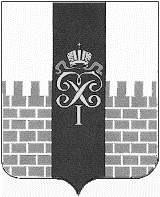 